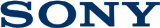 11 апреля 2017 года Наушники Sony EXTRA BASS™ — музыка по твоим правилам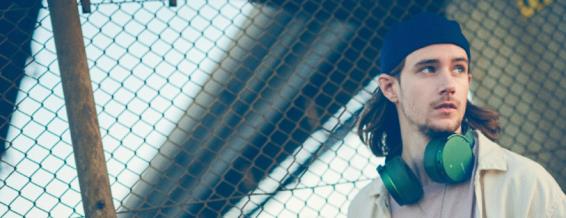 MDR-XB950N1 – беспроводные наушники с системой активного шумоподавления, 40мм динамик с улучшенным звучанием низких частот, удобная складная конструкцияMDR-XB950B1 – беспроводные наушники с поддержкой Bluetooth®, 40мм динамик с улучшенным звучанием низких частот, удобная складная конструкцияMDR-XB550AP – наушники с гарнитурой для смартфонов, стильный дизайн и яркие цвета корпуса, легкая складная конструкция с металлическим оголовьем MDR-XB510AS – спортивные наушники с гарнитурой для смартфонов Новые модели наушников Sony с технологией EXTRA BASS™ позволят в полной мере насладиться мощными басами, не мешая окружающим. Все только для вас MDR-XB950N1 – это первые наушники с системой активного шумоподавления в линейке EXTRA BASS™. Автоматическая настройка системы шумоподавления осуществляется в зависимости от типа окружающего шума: Самолет (А), Поезд/Автобус (В), Офис (С). Мягкие амбушюры обеспечивают комфорт и дополнительную звукоизоляцию, чтобы вы слышали только музыку и ничего кроме музыки.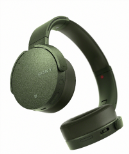 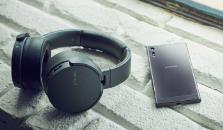 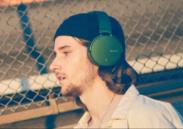 При этом качество звучания моделей MDR-XB950N1 и MDR-XB950B1 приведет в восхищение поклонников мощного звучания. 40мм динамик воспроизводит впечатляющий насыщенный бас с низким уровнем искажений благодаря специально разработанной мембране и высококачественному неодимовому магниту. Акустические отверстия в корпусе способствуют правильному движению мембраны для максимально точного воспроизведения баса. Встроенный электронный усилитель басов помогает почувствовать низкие частоты максимально полно.  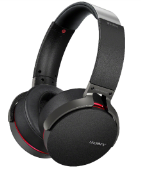 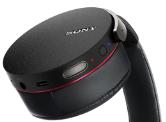 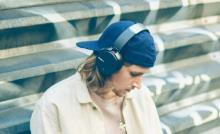 Удобство использования На весну 2017 года запланирован выпуск нового мобильного приложения «Sony | Headphones Connect», которое расширит возможности персонализации. Оно позволит прослушивать музыку в разных режимах воспроизведения, например «Арена», «Клуб», «Концертный зал» и «Открытая площадка». Например, режим «Открытая площадка» создает ощущение простора и открытости как на open-air фестивале. Кроме того, все модели оснащены функцией регулировки басов, которая дает полный контроль над их мощностью и глубиной, а также функцией регулировки уровня шумоподавления. Приложение позволяет осуществлять настройки даже при прослушивании музыки через стриминговые сервисы. 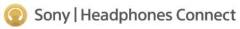 Модели MDR-XB950N1 и MDR-XB950B1 поддерживают потоковую трансляцию звука через Bluetooth® и оснащены модулем NFC (Near Field Communications), благодаря чему вы сможете передать музыку с вашего смартфона на наушники всего одним касанием. Мощная батарея новых беспроводных наушников Sony обеспечивает до 22 (модель MDR-XB950N1) или до 18 (модель MDR-XB950B1) часов автономной работы – ваша музыка будет всегда с вами! Более того, встроенный микрофон и поддержка Bluetooth® позволяют совершать и принимать голосовые вызовы без помощи рук, используя наушники как гарнитуру. После сопряжения наушников со смартфоном для принятия входящего вызова достаточно нажать на одном из наушников специальную кнопку. Чтобы завершить вызов, нажмите эту кнопку еще раз. Как только вызов завершен, воспроизведение музыки продолжится автоматически.Мобильно и ярко Модель MDR-XB550AP просто создана для мобильных любителей музыки. Лёгкая складная конструкция (180 г), регулируемое металлическое оголовье и удобная комфортная посадка наушников позволяют слушать музыку весь день напролёт, куда бы вы ни отправились. Стильный матовый дизайн и яркие цвета этой модели сделают ее частью вашего ежедневного имиджа. Благодаря встроенной гарнитуре для смартфонов ответить на звонок или переключить трек можно всего одним нажатием. 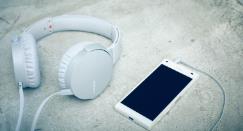 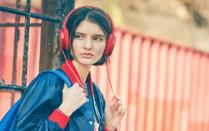 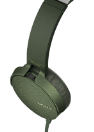 MDR-XB510AS – модель серии EXTRA BASS для тех, кто слушает музыку во время занятий спортом или в дороге. Эти наушники-вкладыши с 12мм динамиком отлично воспроизводят танцевальную музыку, задавая правильное настроение на тренировке. Удобные ушные крепления (3 размера в комплекте) и мягкие амбушюры (4 размера) обеспечивают надежную и комфортную посадку наушников даже во время самых интенсивных тренировок. Встроенная гарнитура для смартфонов позволяет быстро ответить на звонок в режиме hands-free. Модель MDR-XB510AS защищена от воды (по стандарту IPX5/7)*, поэтому вы сможете продолжать тренировку даже во время дождя или промыть наушники под струей воды, если они испачкались.   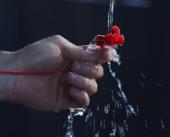 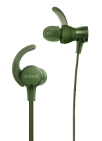 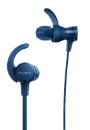 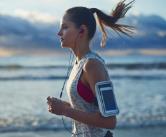 Новые наушники Sony серии EXTRA BASS™ - MDR-XB950N1 (в черном и зеленом цветах), MDR-XB950B1 (в черном, синем и красном цветах), MDR-XB550AP (в зеленом, синем, белом, красном и черном цветах), MDR-XB510AS (в зеленом, красном, синем и черном цветах) – уже доступны для заказа и предзаказа на сайте фирменного интернет-магазина Sony Store Online (https://store.sony.ru).О корпорации SonySony Corporation — ведущий производитель аудио-, видео-, фотопродукции, игр, коммуникационных и информационных продуктов для потребительского и профессионального рынков. Благодаря своим прочным позициям в таких областях, как музыка, кино, компьютерные игры и интернет-бизнес, Sony имеет уникальные преимущества в отрасли электроники и развлечений и является одним из ее лидеров.  К концу 2015 финансового года (по данным на 31 марта 2016 года) консолидированные ежегодные продажи Sony составили около 72 миллиардов долларов.  Международный сайт Sony: http://www.sony.net/По вопросам получения дополнительной информации обращаться:Серопегина Александра, менеджер по связям с общественностью компании Sony Electronics в РоссииТел: +7 (495) 258-76-67, доп. 1353 Моб.: 8-985-991-57-31; E-mail: Alexandra.Seropegina@sony.com*Водонепроницаемость: пресная вода, водопроводная вода, пот. Отсутствие водонепроницаемости: жидкости, отличные от указанных выше (например: мыльная вода, вода с моющим раствором, вода с жидкостями для ванны, шампунь, горячая ключевая вода, горячая вода, вода плавательных бассейнов, морская вода и т. п.). IPX5 (Степени защиты от струй воды):наушники сохранят свою работоспособность даже тогда, когда будут подвержены воздействию прямой струи воды из любого направления при условии, что скорость подачи воды будет составлять не более 12,5 л/мин в течение не более 3 минут с расстояния около 3 м с использованием выпускного отверстия с внутренним диаметром 6,3 мм. IPX7 (Степени защиты от воздействия воды): наушники будут сохранять свою работоспособность на протяжении 30 минут даже после погружения в воду на глубину 1 метр.